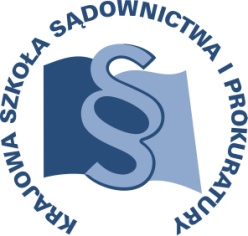 OSU – II – 1410 – 23/14	                        Lublin, dnia 28 lutego 2014 r.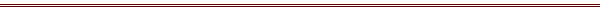 P R O G R A MSZKOLENIE DLA SĘDZIÓW
ORZEKAJĄCYCH W WYDZIAŁACH CYWILNYCH
W SĄDACH APELACYJNYCH C5/B/14Aktualne problemy orzecznicze 
– szkolenie w Sądzie Najwyższym.TEMATY SZKOLENIA:Służebność przesyłu. Ochrona dóbr osobistych.DATA I MIEJSCE:23 maja 2014 r.			  		Sąd Najwyższy
							Plac Krasińskich 2/4/6
							00-951 Warszawa							tel. (22) 530-82-70							sala konferencyjna Izby CywilnejORGANIZATOR:Krajowa Szkoła Sądownictwa i Prokuratury Ośrodek Szkolenia Ustawicznego i Współpracy MiędzynarodowejDział CywilnyKrakowskie Przedmieście 62,  20-076 Lublintel. 81 440 87 14							fax. 81 440 87 28 OSOBY ODPOWIEDZIALNE ZE STRONY ORGANIZATORA: - merytorycznie:sędzia Oliwia Caruk-Niewęgłowskatel. 81 440 87 23e – mail: o.caruk@kssip.gov.pl - organizacyjnie:Kinga Leńczuk - Krupatel.  0 -81 440 87 14e – mail  k.krupa@kssip.gov.plWYKŁADOWCY: SSN Prof. dr hab. Wojciech KatnerSędzia Sądu Najwyższego, Kierownik Katedry Prawa Gospodarczego i Handlowego oraz Zakładu Prawa Handlowego na Wydziale Prawa i Administracji Uniwersytetu Łódzkiego, Prorektor Uniwersytetu Łódzkiego ds. współpracy z zagranicą w latach 2005–2008. Autor ponad 150 prac z zakresu prawa cywilnego, gospodarczego, handlowego i prawnej ochrony środowiska. Ekspert sejmowy i senacki. Wiceprezes NIK w latach 1992-1995, Wiceminister Gospodarki w latach 1997-2001, koordynator współpracy Rządu Polskiego
i OECD, amerykański stypendysta Fulbrighta i Rządu Francuskiego, uczestnik i referent kilkudziesięciu konferencji naukowych w uniwersytetach na całym świecie, Honorowy Przewodniczący Polish Fulbright Alumni Association.SSN Mirosława WysockaPrzewodnicząca IV Wydziału Izby Cywilnej Sądu Najwyższego. Doświadczony i ceniony wykładowca m.in. w Instytucie Nauk Prawnych PAN. Program szczegółowy23 maja 2014 r. 8.45 – 10.15 	SEMINARIUM	Służebność przesyłu.	prowadzenie – SSN Prof. dr hab. Wojciech Katner 	10.15 – 10.30		przerwa10.30 – 12.00		SEMINARIUM C.D.				prowadzenie – SSN Prof. dr hab. Wojciech Katner12.00 – 12.30		przerwa12.30 – 14.00		SEMINARIUM	Ochrona dóbr osobistych.	prowadzenie – SSN Mirosława Wysocka14.00 – 14.15	przerwa14.15 – 15.45	SEMINARIUM C.D.				prowadzenie – SSN Mirosława WysockaKSSiP informuje, że istnieje możliwość przesłania drogą elektroniczną na adres cywilny@kssip.gov.pl pytań
i wskazania zagadnień w ramach proponowanych tematów, do których prowadzący zajęcia mogliby odnieść się w ich trakcie. Pytania i zagadnienia należy zgłaszać do 9 maja 2014 r., wyłącznie drogą elektroniczną.Warunkiem wydania zaświadczenia o uczestnictwie w szkoleniu jest faktyczna obecność
na wszystkich zajęciach, potwierdzona podpisem na liście obecności.Program szkolenia dostępny jest na stronie internetowej Krajowej Szkoły pod adresem:www.kssip.gov.plZASTĘPCA DYREKTORAKrajowej Szkoły Sądownictwa i Prokuraturyds. Szkolenia Ustawicznego i Współpracy Międzynarodowej/-/Adam Czerwińskisędzia